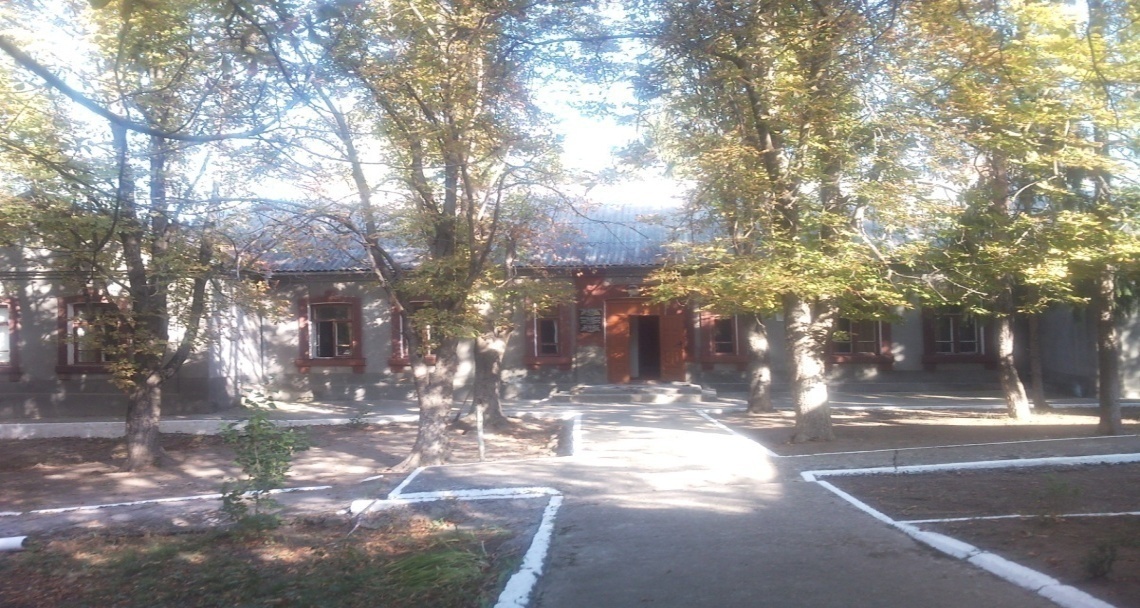 Полное наименование
учрежденияМуниципальное образовательное учреждение дополнительного образования «Районная детская школа искусств им. А.Г.Рубинштейна»Сокращенное наименование
учрежденияМОУ ДО «РДШИ А.Г.Рубинштейна» УчредительМуниципальное учреждение «Рыбницкое управление культуры»Юридический адрес5528, Приднестровская Молдавская Республика, Рыбницкий район, с. Выхватинцы, ул. Днестровская, 21МестонахождениеРыбницкий район, с. Выхватинцы, ул. Днестровская, 21Режим/график работыГрафик работы учреждения:
Пн-Пт  с 9.00 ч до 19.30 ч
Выходные дни - суббота, воскресенье. График работы администрации:   
Пн-Пт с 8 -00 ч до 17-00 ч
График приема граждан:         
Пн-Пт с 13.00 до 14.00 чКонтактные телефоны и
адрес электронной почтыЭлектронная почта: shchepyatkov@mail.ru Директор  Щепятков Александр Павлович, тел.6-65-48 Заместитель  директора по учебно-воспитательной работе  Щепяткова Зинаида ВасильевнаСправка об учреждении	На основании приказа Министерства культуры МССР № 368 от 19 июля . открыта  Районная детская музыкальная школа в селе Выхватинцы с контингентом учащихся 75 человек. В связи с открытием РДМШ на родине великого русского композитора и пианиста А.Г.Рубинштейна исполком Рыбницкого районного Совета депутатов трудящихся решил присвоить РДМШ имя А.Г.Рубинштейна (Протокол № 16 от 29 августа .). В ноябре . на должность директора назначен Щепятков Александр Павлович.   На основании решения главы госадминистрации Рыбницкого района и г. Рыбница № 1115 от 06.09.2004 г. МОУДО «Районная детская музыкальная школа им. А.Г.Рубинштейна» переименована в МОУДО «Районная детская школа искусств им. А.Г.Рубинштейна». Открыты новые отделения: художественное, хореографическое и театральное. Районная детская музыкальная школа им. А.Г.Рубинштейна состоит из основной школы, которая расположена в селе Выхватинцы, и классов в шести сёлах района: Воронково, Ульма, Красненькое, Ержово, Попенки, Колбасна, Советское. В школе функционирует 4 отделения:	 Музыкальное отделение, Художественное отделение, Хореографическое отделение, Театральное отделение.Основным направлением деятельности является:- развитие личности в различных видах искусства (музыкальное, театральное, хореографическое, художественное), - реализация дополнительных образовательных программ для раскрытия способности, творческого  мышления, удовлетворения национально-культурных запросов населения и оказания услуг в интересах личности, общества, Республики. 